Los métodos de investigación “no experimentales o correlacionales” en psicología incluyen los siguientes:Metodología de encuestas, metodología observacional y metodología cualitativa.Metodología de encuestas, metodología cuasi-experimental, y metodología experimental.Metodología de encuestas, metodología cualitativa y metodología cuasi-experimental.¿Cuál de las siguientes referencias está escrita en normas APA?a) ESTELLÉS, Laura, et al. Tratamientos eficaces y clínicamente útiles en demencias. Revista de la Sociedad Valenciana de Psicología, 2016, vol. 17, no 1, p. 135-158.b) Estellés, L., Tomás, T., Planagumà, N. y Torrea, I. (2016). Tratamientos eficaces y clínicamente útiles en demencias. Revista de Psicología de la Sociedad Valenciana de Psicología, 17(1), 135-158.c) Estellés, Laura, et al. "Tratamientos eficaces y clínicamente útiles en demencias." Revista de la Sociedad Valenciana de Psicología 17.1 (2016): 135-158.¿En qué apartado de un informe de investigación se incluyen las tablas y figuras que muestran los resultados obtenidos en la investigación?a) Introducción.b) Método.c) Resultados.¿En qué caso/s habremos de elegir siempre la moda como estadístico de tendencia central?:a) Si la variable es nominalb) Si la variable es ordinalc) Si la variable es ordinal o cuantitativa discreta(Caso 1) En la investigación del CASO 1, si solo buscan encontrar relaciones entre las tres variables del output, sin diferenciar grupos es un tipo de investigación:Experimental porque se manipula una variable independiente y se asignan aleatoriamente los participantes a los tests.No experimental, dado que únicamente se pasan cuestionarios y se examinan relaciones entre ellas.Cuasi-experimental porque se manipula una variable independiente, pero sin asignación al azar los grupos.CASO 1: Una psicóloga decide estudiar, en un grupo de personas de Tercera Edad que asisten regularmente en un Centro Integral de Mayores, si existe relación entre la ansiedad, el estrés y el bienestar psicológico. Para lo cual, tiene en cuenta diferentes datos sociodemográficos como la edad, tiempo que dedican a hacer ejercicio físico, tiempo que llevan realizando ejercicio, estado civil y lugar de residencia. Contamos con los siguientes datos de su investigación, que tienen que ver con las puntuaciones puesto de Bienestar Psicológico, Estrés y Ansiedad, y las correlaciones entre estas tres últimas variables que se puede ver en los siguientes outputs:OUTPUT CASO 1 (Caso 1) ¿Qué tipo de variable es “Bienestar Psicológico”?a) Cualitativab) Cuantitativa c) Ordinal(Caso 1) Señala la afirmación correcta:a) Los resultados indican que una relación inversa entre ansiedad y estrés en la muestra.b) Los resultados indican una relación inversa entre Bienestar Psicológico y estrés en la muestra.c) Los resultados indican que las personas que tienen un alto Bienestar Psicológico, también tienen una elevada ansiedad.(Caso 1) La distribución de la variable “Ansiedad” es:a) Leptocúrtica y asimetría negativa.b) Platicúrtica y asimetría positiva.c) Leptocúrtica y asimetría positiva.Siguiendo con el Caso 1, la psicóloga que realizó la investigación, decidió comprobar si se puede predecir la variable Bienestar Psicológico mediante las variables ansiedad y estrés, por lo cual realizó los siguientes cálculos: (Caso 1) A partir del resultado del modelo de regresión de la variable "Bienestar Psicológico" en función de las variables "Estrés" y "Ansiedad", podemos decir que:a) La correlación múltiple es 0,615.b) El modelo explica el 78.4% de varianza del Bienestar Psicológico.c) El modelo explica el 60.9% de varianza del Bienestar Psicológico.(Caso 1) Señala la afirmación correcta respecto a la predicción de las variables en el modelo:a) La variable Ansiedad es la mejor predictora del modelo porque tiene una puntuación más positiva.b) Con está tabla, no se puede contestar a esta pregunta porque hay una disociación en cuál es el mejor predictor observando los coeficientes no estandarizados y los coeficientes estandarizados.c) La variable Estrés es la mejor predictora del modelo porque tiene un valor absoluto más alto en el indicador adecuado de predicción.(Caso 1) Si se hiciera la regresión stepwise en este caso, y solamente una de las variables entrara en la ecuación ¿cuál sería?:a) Estrésb) Ansiedadc) El programa elige al azar una de ellas.(Caso 1) En el modelo de regresión, ¿Qué valor predices a alguien con 0 en Estrés y 0 en Ansiedad?a) 9,469b) 36,387c) 64,260(Caso 1) ¿Ha podido haber problemas de colinealidad en el modelo de regresión?a) Es altamente probable viendo la matriz de correlaciones, pero no se ha proporcionado dicha información en los análisis de regresión.b) No, estos problemas solo ocurren cuando hay más de dos predictores.c) Sí, porque el coeficiente de una variable es positivo y el otro es negativo.Siguiendo con el Caso 1, La psicóloga que realizó la investigación, estudió la variable Bienestar Psicológico en función del género, resultando el siguiente gráfico (mujeres a la izquierda y hombres a la derecha):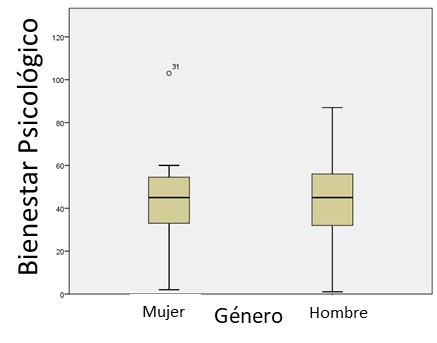  (Caso 1) En función de lo que se ve en el gráfico podemos decir que:a ) Ambas distribuciones parecen ser aproximadamente simétricas, especialmente en su parte central (caja).b) Las mujeres presentan una mayor variabilidad que los hombres.c) La tendencia central es claramente mayor para hombres que para mujeres.CASO 2. Un equipo de psicólogos realiza una investigación para comprobar si un tratamiento psicológico es eficiente. Para lo cual, seleccionan a un total de 72 personas de los cuales se forman dos grupos, asignando las personas al azar, a uno se le aplica el tratamiento y a otro se le da un placebo. Se utiliza un cuestionario de ansiedad y otro de funcionamiento cognitivo para ver si existen diferencias entre antes y después del tratamiento y entre un grupo y otro tomando medidas antes y después. Además, se analizan si existen también diferencias entre sexos.(Caso 2) Una vez introducidas los datos de esta investigación en JASP (o SPSS), ¿cuántas filas y columnas tendrá nuestra base de datos?:a) 36 filas y 3 columnas.b) 72 filas y 6 columnas.c) 72 filas y 2 columnas.(Caso 2) ¿Qué metodología de investigación están utilizando estos psicólogos?a) Metodología cuasi-experimental.b) Metodología experimental.c) Metodología correlacional.Si tenemos la función de densidad de probabilidad f(x)=h definida entre X=0 y X=5. ¿Qué valor corresponde a F(3)?a) 0.3b) 0.2c) 0.6María hace un test de maquiavelismo y le dicen que ocupa el percentil 94. Pedro hace ese mismo test y, en lugar de indicarle un percentil, le dicen que su puntuación típica es 4. Asumiendo una distribución normal de maquiavelismo, ¿cuál de los dos tendría una mayor puntuación directa en maquiavelismo?a) Maríab) Pedroc) Ambos tendrían una puntuación muy similarLa distribución F de Fisher se caracteriza por:a) Ser asimétrica y cuya asimetría no varía con los grados de libertad.b) Ser asimétrica y tener grados de libertad en el denominador.c) Emplearse para pruebas de bondad de ajuste y tener grados de libertad en el denominador.La distribución t de Student se caracteriza por:a) Ser simétrica y tener media en 0.b) Ser simétrica y tener grados de libertad en el denominador.c) Parecerse a una distribución normal con media 1 y desviación típica 1.Los métodos de investigación “no experimentales o correlacionales” en psicología incluyen los siguientes:Metodología de encuestas, metodología observacional y metodología cualitativa.Metodología de encuestas, metodología cuasi-experimental, y metodología experimental.Metodología de encuestas, metodología cualitativa y metodología cuasi-experimental.¿Cuál de las siguientes referencias está escrita en normas APA?a) ESTELLÉS, Laura, et al. Tratamientos eficaces y clínicamente útiles en demencias. Revista de la Sociedad Valenciana de Psicología, 2016, vol. 17, no 1, p. 135-158.b) Estellés, L., Tomás, T., Planagumà, N. y Torrea, I. (2016). Tratamientos eficaces y clínicamente útiles en demencias. Revista de Psicología de la Sociedad Valenciana de Psicología, 17(1), 135-158.c) Estellés, Laura, et al. "Tratamientos eficaces y clínicamente útiles en demencias." Revista de la Sociedad Valenciana de Psicología 17.1 (2016): 135-158.¿En qué apartado de un informe de investigación se incluyen las tablas y figuras que muestran los resultados obtenidos en la investigación?a) Introducción.b) Método.c) Resultados.¿En qué caso/s habremos de elegir siempre la moda como estadístico de tendencia central?:a) Si la variable es nominalb) Si la variable es ordinalc) Si la variable es ordinal o cuantitativa discreta(Caso 1) En la investigación del CASO 1, si solo buscan encontrar relaciones entre las tres variables del output, sin diferenciar grupos es un tipo de investigación:Experimental porque se manipula una variable independiente y se asignan aleatoriamente los participantes a los tests.No experimental, dado que únicamente se pasan cuestionarios y se examinan relaciones entre ellas.Cuasi-experimental porque se manipula una variable independiente, pero sin asignación al azar los grupos.CASO 1: Una psicóloga decide estudiar, en un grupo de personas de Tercera Edad que asisten regularmente en un Centro Integral de Mayores, si existe relación entre la ansiedad, el estrés y el bienestar psicológico. Para lo cual, tiene en cuenta diferentes datos sociodemográficos como la edad, tiempo que dedican a hacer ejercicio físico, tiempo que llevan realizando ejercicio, estado civil y lugar de residencia. Contamos con los siguientes datos de su investigación, que tienen que ver con las puntuaciones puesto de Bienestar Psicológico, Estrés y Ansiedad, y las correlaciones entre estas tres últimas variables que se puede ver en los siguientes outputs:OUTPUT CASO 1 (Caso 1) ¿Qué tipo de variable es “Bienestar Psicológico”?a) Cualitativab) Cuantitativa c) Ordinal(Caso 1) Señala la afirmación correcta:a) Los resultados indican que una relación inversa entre ansiedad y estrés en la muestra.b) Los resultados indican una relación inversa entre Bienestar Psicológico y estrés en la muestra.c) Los resultados indican que las personas que tienen un alto Bienestar Psicológico, también tienen una elevada ansiedad.(Caso 1) La distribución de la variable “Ansiedad” es:a) Leptocúrtica y asimetría negativa.b) Platicúrtica y asimetría positiva.c) Leptocúrtica y asimetría positiva.Siguiendo con el Caso 1, la psicóloga que realizó la investigación, decidió comprobar si se puede predecir la variable Bienestar Psicológico mediante las variables ansiedad y estrés, por lo cual realizó los siguientes cálculos: (Caso 1) A partir del resultado del modelo de regresión de la variable "Bienestar Psicológico" en función de las variables "Estrés" y "Ansiedad", podemos decir que:a) La correlación múltiple es 0,615.b) El modelo explica el 78.4% de varianza del Bienestar Psicológico.c) El modelo explica el 60.9% de varianza del Bienestar Psicológico.(Caso 1) Señala la afirmación correcta respecto a la predicción de las variables en el modelo:a) La variable Ansiedad es la mejor predictora del modelo porque tiene una puntuación más positiva.b) Con está tabla, no se puede contestar a esta pregunta porque hay una disociación en cuál es el mejor predictor observando los coeficientes no estandarizados y los coeficientes estandarizados.c) La variable Estrés es la mejor predictora del modelo porque tiene un valor absoluto más alto en el indicador adecuado de predicción.(Caso 1) Si se hiciera la regresión stepwise en este caso, y solamente una de las variables entrara en la ecuación ¿cuál sería?:a) Estrésb) Ansiedadc) El programa elige al azar una de ellas.(Caso 1) En el modelo de regresión, ¿Qué valor predices a alguien con 0 en Estrés y 0 en Ansiedad?a) 9,469b) 36,387c) 64,260(Caso 1) ¿Ha podido haber problemas de colinealidad en el modelo de regresión?a) Es altamente probable viendo la matriz de correlaciones, pero no se ha proporcionado dicha información en los análisis de regresión.b) No, estos problemas solo ocurren cuando hay más de dos predictores.c) Sí, porque el coeficiente de una variable es positivo y el otro es negativo.Siguiendo con el Caso 1, La psicóloga que realizó la investigación, estudió la variable Bienestar Psicológico en función del género, resultando el siguiente gráfico (mujeres a la izquierda y hombres a la derecha): (Caso 1) En función de lo que se ve en el gráfico podemos decir que:a ) Ambas distribuciones parecen ser aproximadamente simétricas, especialmente en su parte central (caja).b) Las mujeres presentan una mayor variabilidad que los hombres.c) La tendencia central es claramente mayor para hombres que para mujeres.CASO 2. Un equipo de psicólogos realiza una investigación para comprobar si un tratamiento psicológico es eficiente. Para lo cual, seleccionan a un total de 72 personas de los cuales se forman dos grupos, asignando las personas al azar, a uno se le aplica el tratamiento y a otro se le da un placebo. Se utiliza un cuestionario de ansiedad y otro de funcionamiento cognitivo para ver si existen diferencias entre antes y después del tratamiento y entre un grupo y otro tomando medidas antes y después. Además, se analizan si existen también diferencias entre sexos.(Caso 2) Una vez introducidas los datos de esta investigación en JASP (o SPSS), ¿cuántas filas y columnas tendrá nuestra base de datos?:a) 36 filas y 3 columnas.b) 72 filas y 6 columnas.c) 72 filas y 2 columnas.(Caso 2) ¿Qué metodología de investigación están utilizando estos psicólogos?a) Metodología cuasi-experimental.b) Metodología experimental.c) Metodología correlacional.Si tenemos la función de densidad de probabilidad f(x)=h definida entre X=0 y X=5. ¿Qué valor corresponde a F(3)?a) 0.3b) 0.2c) 0.6María hace un test de maquiavelismo y le dicen que ocupa el percentil 94. Pedro hace ese mismo test y, en lugar de indicarle un percentil, le dicen que su puntuación típica es 4. Asumiendo una distribución normal de maquiavelismo, ¿cuál de los dos tendría una mayor puntuación directa en maquiavelismo?a) Maríab) Pedroc) Ambos tendrían una puntuación muy similarLa distribución F de Fisher se caracteriza por:a) Ser asimétrica y cuya asimetría no varía con los grados de libertad.b) Ser asimétrica y tener grados de libertad en el denominador.c) Emplearse para pruebas de bondad de ajuste y tener grados de libertad en el denominador.La distribución t de Student se caracteriza por:a) Ser simétrica y tener media en 0.b) Ser simétrica y tener grados de libertad en el denominador.c) Parecerse a una distribución normal con media 1 y desviación típica 1.EstadísticosEstadísticosEstadísticosEstadísticosEstadísticosBienestar Psicológico Estrés Ansiedad NVálido120120120NPerdidos000MediaMedia43,6615,4912,31MedianaMediana45,0013,5012,00ModaModa601212Desviación estándarDesviación estándar15,1298,7757,593VarianzaVarianza228,89977,00857,660AsimetríaAsimetría,081,818,524Error estándar de asimetríaError estándar de asimetría,221,221,221CurtosisCurtosis1,795,107-,371Error estándar de curtosis. Error estándar de curtosis. ,438,438,438RangoRango1023829MínimoMínimo121MáximoMáximo1034030Percentiles2533,009,006,00Percentiles5045,0013,5012,00Percentiles7555,7521,0017,00CorrelacionesCorrelacionesCorrelacionesCorrelacionesCorrelacionesBienestar Psicológico Estrés Ansiedad Bienestar Psicológico Correlación de Pearson1-,780**-,767**Bienestar Psicológico Sig. (bilateral),000,000Bienestar Psicológico N120120120Estrés Correlación de Pearson1,951**Estrés Sig. (bilateral),000Estrés N120Ansiedad Correlación de Pearson1Ansiedad Sig. (bilateral)Ansiedad N120**. La correlación se significativa en el nivel 0,01 (bilateral).**. La correlación se significativa en el nivel 0,01 (bilateral).**. La correlación se significativa en el nivel 0,01 (bilateral).**. La correlación se significativa en el nivel 0,01 (bilateral).**. La correlación se significativa en el nivel 0,01 (bilateral).Resumen del modeloResumen del modeloResumen del modeloResumen del modeloResumen del modeloModeloRR cuadradoR cuadrado ajustadoError estándar de la estimación1,784a,615,6099,464a. Predictoras: (Constante), Ansiedad, Estrés a. Predictoras: (Constante), Ansiedad, Estrés a. Predictoras: (Constante), Ansiedad, Estrés a. Predictoras: (Constante), Ansiedad, Estrés a. Predictoras: (Constante), Ansiedad, Estrés CoeficientesCoeficientesCoeficientesCoeficientesCoeficientesCoeficientesCoeficientesModeloModeloCoeficientes no estandarizadosCoeficientes no estandarizadosCoeficientes estandarizadostSig.ModeloModeloBError TípicoBetatSig.1(Constante)64,2601,76636,387,0001Estrés -,910,320-,528-2,843,0051Ansiedad 1,329,370,265-1,430,155a. Variable dependiente: Bienestar Psicológico a. Variable dependiente: Bienestar Psicológico a. Variable dependiente: Bienestar Psicológico a. Variable dependiente: Bienestar Psicológico a. Variable dependiente: Bienestar Psicológico a. Variable dependiente: Bienestar Psicológico a. Variable dependiente: Bienestar Psicológico EstadísticosEstadísticosEstadísticosEstadísticosEstadísticosBienestar Psicológico Estrés Ansiedad NVálido120120120NPerdidos000MediaMedia43,6615,4912,31MedianaMediana45,0013,5012,00ModaModa601212Desviación estándarDesviación estándar15,1298,7757,593VarianzaVarianza228,89977,00857,660AsimetríaAsimetría,081,818,524Error estándar de asimetríaError estándar de asimetría,221,221,221CurtosisCurtosis1,795,107-,371Error estándar de curtosis. Error estándar de curtosis. ,438,438,438RangoRango1023829MínimoMínimo121MáximoMáximo1034030Percentiles2533,009,006,00Percentiles5045,0013,5012,00Percentiles7555,7521,0017,00CorrelacionesCorrelacionesCorrelacionesCorrelacionesCorrelacionesBienestar Psicológico Estrés Ansiedad Bienestar Psicológico Correlación de Pearson1-,780**-,767**Bienestar Psicológico Sig. (bilateral),000,000Bienestar Psicológico N120120120Estrés Correlación de Pearson1,951**Estrés Sig. (bilateral),000Estrés N120Ansiedad Correlación de Pearson1Ansiedad Sig. (bilateral)Ansiedad N120**. La correlación se significativa en el nivel 0,01 (bilateral).**. La correlación se significativa en el nivel 0,01 (bilateral).**. La correlación se significativa en el nivel 0,01 (bilateral).**. La correlación se significativa en el nivel 0,01 (bilateral).**. La correlación se significativa en el nivel 0,01 (bilateral).Resumen del modeloResumen del modeloResumen del modeloResumen del modeloResumen del modeloModeloRR cuadradoR cuadrado ajustadoError estándar de la estimación1,784a,615,6099,464a. Predictoras: (Constante), Ansiedad, Estrés a. Predictoras: (Constante), Ansiedad, Estrés a. Predictoras: (Constante), Ansiedad, Estrés a. Predictoras: (Constante), Ansiedad, Estrés a. Predictoras: (Constante), Ansiedad, Estrés CoeficientesCoeficientesCoeficientesCoeficientesCoeficientesCoeficientesCoeficientesModeloModeloCoeficientes no estandarizadosCoeficientes no estandarizadosCoeficientes estandarizadostSig.ModeloModeloBError TípicoBetatSig.1(Constante)64,2601,76636,387,0001Estrés -,910,320-,528-2,843,0051Ansiedad 1,329,370,265-1,430,155a. Variable dependiente: Bienestar Psicológico a. Variable dependiente: Bienestar Psicológico a. Variable dependiente: Bienestar Psicológico a. Variable dependiente: Bienestar Psicológico a. Variable dependiente: Bienestar Psicológico a. Variable dependiente: Bienestar Psicológico a. Variable dependiente: Bienestar Psicológico 